FUNDAÇÃO EDUCACIONAL CLAUDINO FRANCIO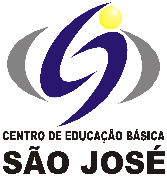 CENTRO DE EDUCAÇÃO BÁSICA SÃO JOSÉ       Roteiro de Estudo diário 3º ano B Professora SilianiSEXTA-FEIRA DIA 26/06/2020Senhores Pais, Os alunos que não participarão das aulas presenciais deverão acompanhar a transmissão ao vivo da aula através do Google Meet, seguindo o Roteiro de Estudos das 7h às 11h.Este é o link FIXO para todas as aulas, todos os dias: meet.google.com/ywj-fbcn-uhzAtenciosamente, Equipe PedagógicoTURMA: 3 o ano B- Professora: SilianiHorário de aula de sexta-feira 26/06/2020TURMA: 3 o ano B- Professora: SilianiHorário de aula de sexta-feira 26/06/20201ª aula7h às 7h50Matemática apostila do 1º bimestre a partir da página  572ª aula7h50 às 8h40Matemática apostila do 1º bimestre a partir da página 578h40 às 9hIntervalo para lanche3ª aula9h às 9h50Português apostila do 1º bimestre a partir da página 77Lição de casa 7 e 8 páginas 113 a 116.4ª aula9h50 às 10h40Inglês apostila do 2º bimestre a partir da página 12.5ª aula10h40 às 11h Jogo das coreshttps://www.youtube.com/watch?v=UeZXXte10HsObservações: Trazer apostila do 1º bimestre de Matemática e Português.